PARTICIPANT PROFILE    Date Add your photoNameSurnameDate of BirthGenderAddressPostcodeCitySuceavaSuceavaCountryRomania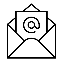        E-mail     Mobile phone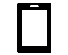      Mobile phoneThe room for the visiting students will be shared    YES      No The room for the visiting students will be shared    YES      No The room for the visiting students will be shared    YES      No The room for the visiting students will be shared    YES      No The room for the visiting students will be shared    YES      No The room for the visiting students will be shared    YES      No The room for the visiting students will be shared    YES      No My family can accommodate 1 guest   My family can accommodate 1 guest   My family can accommodate 1 guest   My family can accommodate 1 guest   My family can accommodate 1 guest   My family can accommodate 1 guest   My family can accommodate 1 guest   My family accommodates  female   My family accommodates  female   My family accommodates  female   My family accommodates  female   My family accommodates  female   My family accommodates  female   My family accommodates  female   Do you have allergies?                          Do you have allergies?                          Do you have allergies?                          Do you have allergies?                          Do you have allergies?                          Do you have allergies?                          Do you have allergies?                          Additional Information Do you have any other comments?Additional Information Do you have any other comments?Additional Information Do you have any other comments?Additional Information Do you have any other comments?Additional Information Do you have any other comments?Additional Information Do you have any other comments?Additional Information Do you have any other comments?Information about your Family   Information about your Family   Information about your Family   Information about your Family   Information about your Family   Fathers NameProfessionMothers NameMothers NameProfessionDo You have brothers or sisters.                             Do You have brothers or sisters.                             Do You have brothers or sisters.                             Do You have brothers or sisters.                             Do You have brothers or sisters.                             How old is/are your brother/sHow old is/are your brother/sHow old is/are your brother/sHow old is/are your brother/sHow old is/are your brother/sHow old is/are your sister/sHow old is/are your sister/sHow old is/are your sister/sHow old is/are your sister/sHow old is/are your sister/sHave you ever travelled abroad before?Which country have you visited?How do you rate your English skills? Please attach photo of language certificate or make a statement about studying in a bilingual programme.What other foreign languages can you speak?Do you want to meet new people, cities and cultures?Are you informed about Europa and the European Union?What would you like to know more about?Tell about your interests and hobbies!Tell about your interests and hobbies!SportsBooksMusicFilmsVideo GamesOther InterestsFavourite FoodFavourite SubjectDo you have any pets at home? Which one?Other interests and hobbies?Other interests and hobbies?Write an essay about eating habits in Romania and recent changes in people’s mentalities with references to food (200 words)What expectations do you have about this project? (100 words)Motivation: reasons why you want to participate in the exchange (100 words).Please state how much time per week you would be able to work for this project. Please be mindful of the fact that we estimate a minimum of 2 hours per week to prepare online activities and mobilities.Describe your personality. What else should others know about you? (100 words).